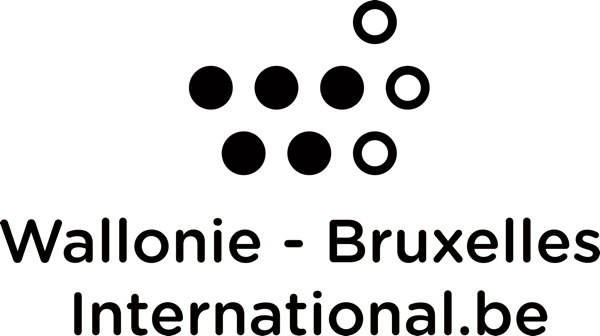   Présentation du porteur du projet Raison sociale/nom légal * Forme/statut juridique * Numéro d'entreprise * Numéro d'entreprise sans point ni espace : 0600898167 Cet appel à projet est éligible à toute forme juridique possédant un numéro d’entreprise au moment de l’introduction de son dossier de candidature.Coordonnées du siège social (Rue + N°) * Code postal * Ville/Localité * Numéro de téléphone * IBAN * Coordonnées bancaires (et BIC/SWIFT)Votre organisation est-elle assujettie à la TVA? *  Oui  Partiellement  Non TVA Numéro TVA * Coordonnées de la personne habilitée à engager juridiquement l’opérateur Nom *Prénom *Adresse mail * Attention de bien vérifier votre adresse e-mail (élément important afin d’entrer en contact avec vous) Numéro de téléphone * Coordonnées de la personne référente pour ce projet (ne pas remplir s’il s’agit de la personne habilitée à engager juridiquement l’opérateur) NomPrénomNuméro de téléphoneNuméro de téléphoneAdresse e-mail de la personne de contact      Résumé du projet Description du projet (max 800 mots) * Lieu principal du projet * Précisez les objectifs attendus de ce projet – quels objectifs doivent être réalisés au terme du projet (max 400 mots) * Décrivez-le(s) groupe(s)-cible(s) que vous visez via votre projet* Décrivez en quoi ce projet permettra d’intensifier l’attractivité de la Wallonie*Décrivez les partenariats que vous souhaitez mettre en place*Date de réalisation du projet (XX/XX/XXXX au XX/XX/XXXX)*Coût total estimé du projet (TVAC) * Montant de la subvention demandée (max. 400.000€ pour les autorités publiques et max. 200.000€ pour les opérateurs privés ) * Si ce projet fait l'objet d'autres demandes de subsides, veuillez préciser lesquelles * Documents nécessaires : Une attestation bancaire prouvant que le numéro de compte appartient bien à l’opérateur qui dépose le projet ;Un budget prévisionnel complet qui comprend l’ensemble des dépenses et recettes liées au projet ;Une déclaration sur l’honneur d’utilisation du subside aux fins octroyées (toute modification même partielle du projet devra être communiquée à WBI) ;Une déclaration sur l’honneur des partenaires du projet ;  Si vous êtes assujetti à la TVA, une attestation officielle stipulant le taux d'assujettissement de la TVA ; La fiche projets ; Toute annexe utile à la bonne compréhension du dossier. Droit de signature * Je certifie être habilité à engager l’opérateur de ce projet Données * 
0    Je déclare sur l’honneur que toutes les données communiquées sont sincères et correctes et autorise les WBI à venir le vérifier sur place. Législation subsides * Je déclare avoir pris connaissances des informations relatives au respect de la législation relative aux subventions, aux aides d’états et aux marchés publics Ce formulaire est soumis à la charte vie privée de WBI. Les données collectées sont utilisées par WBI dans le cadre de cet appel à projet. J'ai lu et j'accepte la charte vie privée de WBI (disponible via https://www.wbi.be/fr/page/politique-vie-privee-wbi)Signature : Je déclare avoir pris connaissance des conditions reprises dans l’appel à projets « des écosystèmes touristiques à dimension internationale au service du Rayonnement de la Wallonie ! »Signature accompagnée de la mention manuscrite « Lu et approuvé »……………………………………. (localité), le ………/………/………………Tout document doit être transmis à WBI au moyen de l’adresse mail rayonnement.tourisme@wbi.be Appel à projetsDes écosystèmes touristiques à dimension internationale au service du Rayonnement de la Wallonie ! 